PROGRAM „TJEDNA 103. BRIGADE ZNG/HV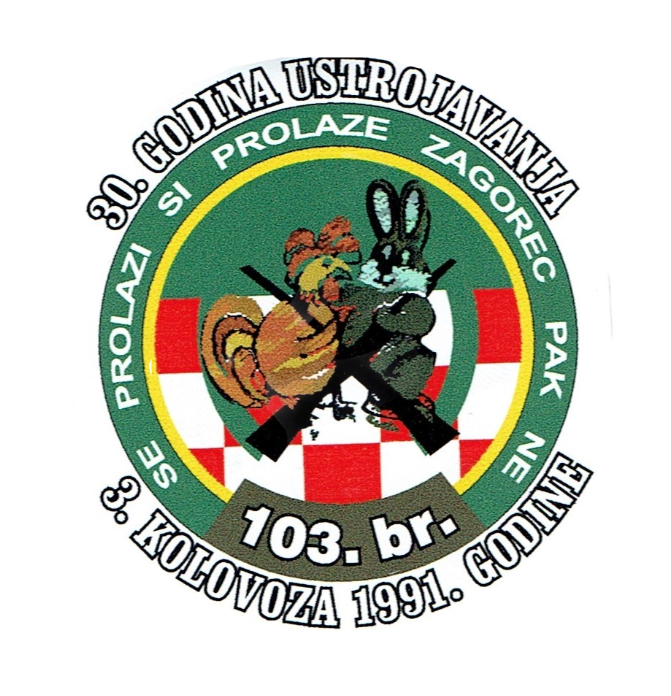 27. rujan 2021.   16,45 Polaganje buketa i paljenje svijeća kod biste prvog hrvatskog Predsjednika i Vrhovnog zapovjednika dr. Franje Tuđmana u Velikom Trgovišću,     27. rujan 2021.          18,00   Prezentacija monografije brigade Ponos ostaje,01. listopad 2021.     10,00   Polaganje vijenaca i paljenje svijeća na grobu prvog hrvatskog Predsjednika i Vrhovnog zapovjednika dr. Franje Tuđmana, ratnog Ministra obrane, g. Gojka Šuška i stožernog generala Petra Stipetića na gradskom groblju Mirogoj,01. listopad 2021.     13,00    Polaganje vijenca i paljenje svijeća na gradskom groblju                                               Krapina za poginule i umrle pripadnika 103. brigade ZNG/HV,02. listopad 2021. 11,00  Početak postrojavanja veterana   u spomen na 30. godina ustrojavanja 103. brigade ZNG/HV02. listopad 2021. 13,00   Početak svečanosti obilježavanja 30. godina ustrojavanja 103. brigade ZNG/HV	Poradi epidemioloških mjera na događanja prezentacije monografije i svečanog postrojavanja mogućnost prisustvovanja istim određeno je slijedećim uvjetima: posjedovanje potvrde o preboljenu COVID-a, Covid potvrda o cijepljenja, negativni test na coronu ne stariji od 2 dana, brzi test na antitijela (u manjem dijelu).